SURAT KELUAR BIDANG YANUMKECAMATAN MATESIH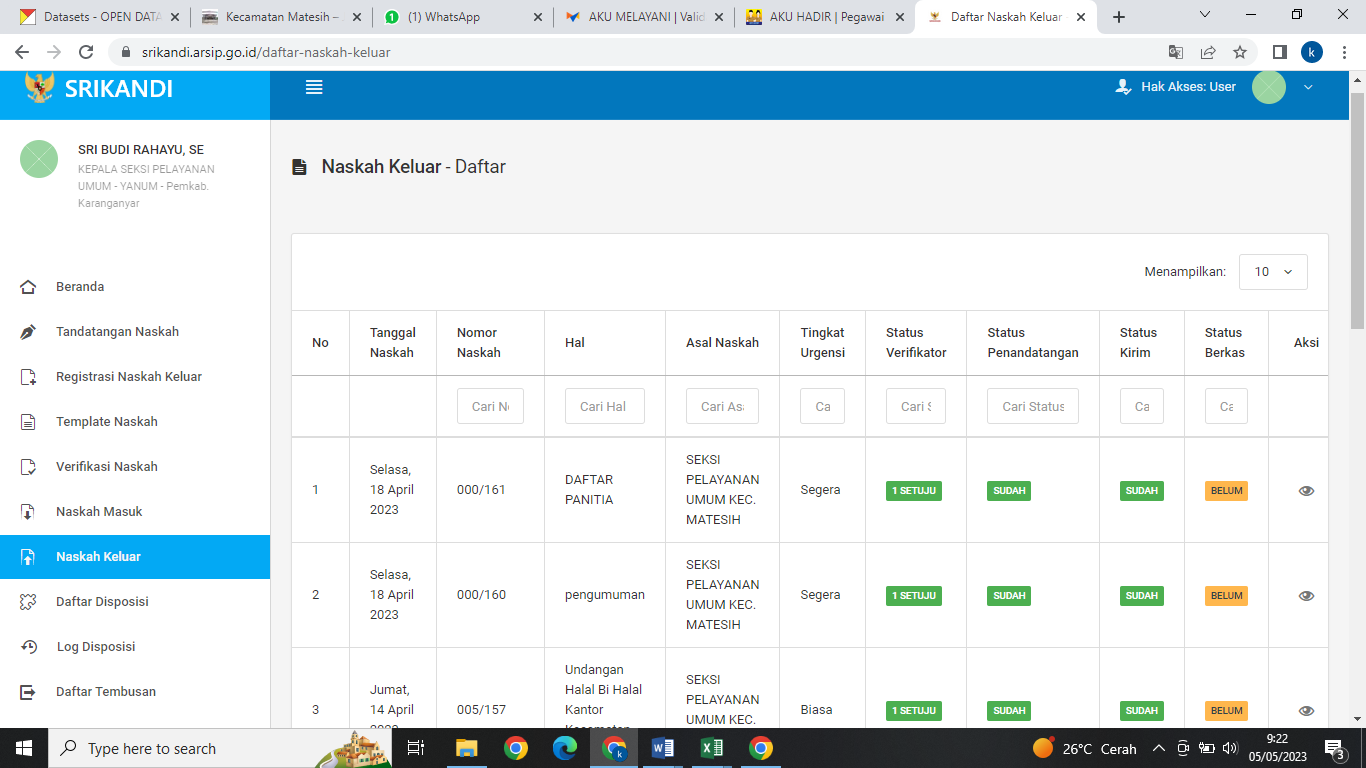 